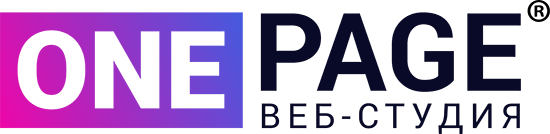 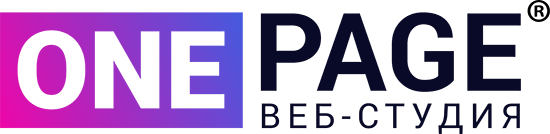 БРИФ НА СОЗДАНИЕ ЛЕНДИНГАКакой бриф - такой и креатив…Нашу услугу отличает сервис, как в бизнес-классе – эргономичный, удобный процесс взаимодействия с клиентом, который экономит время и позволяет сдавать проект без дня просрочки. Мы на вашей стороне, учитываем ваше мнение, становимся частью вашей команды, иногда спорим, но аргументируем свои решения. А теперь расскажите о себе…Спасибо! Предоставленная вами информация поможет точнее сформулировать задачи, которые ставятся перед сайтом, и при разработке.Пожалуйста, отправьте этот бриф на info@one-page-site.ruГарантируем полную конфиденциальность предоставленной информации.Контактная информацияКонтактная информацияКомпанияКонтактное лицоТелефонСайт (если есть действующий)E-mailУдобный канал для рабочей переписки:(e-mail, Telegram, WhatsApp, голубиная почта) Примерный бюджет на реализацию проекта(возможны рамки от и до)О компанииО компанииДоверие – прямой путь к продажам. Покажите своим клиентам, что вам можно доверять. Просто назовите как можно больше выгодных фактов о своей компанииДоверие – прямой путь к продажам. Покажите своим клиентам, что вам можно доверять. Просто назовите как можно больше выгодных фактов о своей компанииСфера деятельности. Чем занимается ваша компания?Наименование товара или услуги, для которых планируется разработка лендинга   Укажите наиболее важные факты о компании: то, что может повлиять на решение ваших клиентов о покупке и показать вашу экспертность. Например:Стаж и опыт. Важно не просто указать, сколько лет вы работаете, а показать результаты, чего Вы уже достигли, что делаете сейчас и к чему стремитесь.По возможности указывайте конкретные цифры.Регалии: достижения, награды, премии, сертификаты, патенты. Личные результаты генерального директора:  образование, важные факты из биографии, которые имеют отношение к настоящей деятельности и показывают экспертность. Вы можете добавить любую информацию, которую считаете нужнойТовар / услугаМы сможем точно и сочно подчеркнуть преимущества вашего продукта. Но для этого позвольте нам узнать как можно больше подробностей о нёмМы сможем точно и сочно подчеркнуть преимущества вашего продукта. Но для этого позвольте нам узнать как можно больше подробностей о нёмПодробнее опишите товар или услугу, укажите основные характеристики, важные особенности, выгоды.Старайтесь избегать общих фраз: «высокое качество», «современное оборудование», «индивидуальный подход». Добавьте больше конкретики. (Почему высокое качество? «Потому что мы используем новое итальянское оборудование в нашей типографии, которое позволяет точно передать фактуру и цвет предметов на фото»Опишите как можно подробнее нюансы и этапы производства, процесса продаж, оказания услуги. Совсем не обязательно, что мы напишем об этом на сайте. Нам просто необходимо лучше понять ваш бизнес.Какие проблемы клиента решает товар/услуга?Что самое важное получит человек, воспользовавшись вашей услугой или купив товар?Укажите стоимость продукта/услуги. Если есть варианты комплектации или разные тарифы, укажите стоимость каждого и какой продавать приоритетнее.Если вы не хотите указывать цену на сайте, пожалуйста, напишите это и укажите причину. Цена – спорный вопрос, и в некоторых случаях указывать её действительно не нужно. Но иногда отсутствие цены отрицательно влияет на конверсию сайта.Действует ли сейчас какая-то акция/скидка? Можете ли вы предложить какие-то бонусы к основному продукту, чтобы стимулировать продажи? Если да, то на каких условиях? (Например, «При оформлении заказа до 6 марта получите книгу в подарок»)Предоставляете ли вы гарантии? Если да, на каких условиях?Почему человек должен купить именно у вас, а не у ваших конкурентов? Укажите основные конкурентные преимущества. Обратите внимание, что они могут касаться не только товара или услуги, но и сервиса, условий сотрудничества, вашего подхода к работе, ценовой политики и т.п.Ваши клиентыНикто не знает ваших клиентов лучше вас, и мы не исключение. Поделитесь…Никто не знает ваших клиентов лучше вас, и мы не исключение. Поделитесь…Вы работаете в B2C или B2B?Если B2B, укажите размер, профиль компании, должность сотрудника, который контактирует с вамиЕсли B2C, укажите определённые группы людей или их проблемы, потребности, которые решает ваш продукт(Для B2B) Кто инициирует покупку? Кто принимает решение об оплате?Что является решающим фактором при покупке?География вашей аудиторииГде проживают люди, для которых актуальны ваши товары/услуги?О чем клиенты чаще всего спрашивают перед покупкой, что уточняют? Пожалуйста, напишите, что вы им отвечаете. Нам нужна эта информация для лучшего понимания вашего бизнеса.Какие возражения, сомнения есть у ваших клиентов? Что их останавливает совершить покупку?Напишите, пожалуйста, свой ответ на каждое возражение, как бы развеили сомнения своих клиентов и убедили совершить покупку. Это поможет нам грамотно снять возражения ваших клиентов на сайте. Опишите основные этапы работы с клиентомПошагово, от заявки до завершения работы. Например:- Оформляете заявку- Обсуждаем условия- Заключаем договор- Отправляем товар- и т.д.Ваши конкурентыВаши конкурентыСсылка на сайтКомментарии (что нравиться, что не нравится)Примеры лендингов, которые вам нравятся, и что именно цепляет в нихПримеры лендингов, которые вам нравятся, и что именно цепляет в нихСсылка на сайтКомментарии Примеры лендингов, которые вам НЕ нравятся и почемуПримеры лендингов, которые вам НЕ нравятся и почемуСсылка на сайтКомментарииФункционал сайтаФункционал сайтаЦели создания лендингаЧто должен сделать клиент? Например, оставить свой телефон, позвонить, сделать заказ на замер/доставку/тестдрайв и т.п.Если Вы обновляете уже имеющийся сайт, укажите почему, что не устраивает в текущем варианте?Есть ли логотип, слоган? Либо рекламные фразы?Если есть логотип, приложите его к письму.Расскажите о желаемых блоках на лендинге (мы не обязательно будем использовать только их, просто хотим учесть ваши пожелания)Например: - преимущества товара- схема работы- карта- отзывы клиентов и т.д.Укажите, какие контактные данные необходимо разместить на лендинге:- адрес- телефон- E-mail- Соц. сети и мессенджеры: Instagram, VK, YouTube, Skype, Telegram, WhatsApp, Viber (укажите ссылки на них)Имеются ли у вас сертификаты, паспорта качества, свидетельства, патенты и т.д., которые можно использовать на сайте? Есть ли отзывы и благодарности от клиентов? Если есть, укажите формат: текстовый, видео, рекомендательные письма.Если отзывы из соц. сети, укажите ссылки откуда можно их взять.Если нет отзывов, будет ли возможность получить их, запросить у клиентов?Какие материалы для разработки дизайна лендинга вы готовы предоставить уже сейчас?Картинки, тексты, видео, презентации, фото товара, фото производства, список клиентов и т.д.Если нет, сможете ли сделать фото или снять видео при необходимости?ДизайнДизайнВопросы этого блока просто для уточнения ваших предпочтений. Это не значит, что мы будем опираться только на ваше мнение при разработке дизайнаВопросы этого блока просто для уточнения ваших предпочтений. Это не значит, что мы будем опираться только на ваше мнение при разработке дизайнаЦветовые предпочтения для дизайна лендинга.Если есть фирменные цвета, которые необходимо использовать на сайте, приложите к письму брендбук или укажите номера цветов в rgb (0, 0, 0,) или html (#000000) формате.Что категорически вы не хотите видеть в дизайне?Слова, которые могут охарактеризовать дизайн будущего сайта (дорогой, минималистичный, строгий, удобный, динамичный, больше картинок или больше текста т.д.)Дополнительные комментарии, пожеланияДополнительные комментарии, пожеланияТехнические требованияТехнические требованияБудет ли использоваться CMS (система управления сайтом, т.е. «админка»)? Или в этом нет необходимости?Требуется ли подбор и регистрация доменного имени?Требуется ли ведение сайта? (регулярное обновление контента)Нужна ли интеграция с дополнительными сервисами?Онлайн-консультант, сервисы обратного звонка, CRM-система, системы онлайн оплаты и т.д.